Bureau Recherche – Développement – ValorisationBRDV-S101Formulaire d’enregistrement de financement (autre que CRSNG, CRSH, IRSC, FRQ-NT, FRQ-SC, FRQ-S)- Provenant directement d’un organisme de financement- Provenant d’un transfert entre établissementsVotre nom :                              Prénom :                         Votre matricule :                         Pour ce projet, êtes-vous  Chercheur principal  Cochercheur (votre nom apparaît dans la demande) ?Titre du projet :             	   (Selon la lettre d’octroi ou l’entente)Nom de l’organisme de financement ou du partenaire industriel :                                Nom du programme de financement (s’il y a lieu) :                         S’il s’agit d’un transfert de fonds d’un autre établissement Indiquez le nom de l’établissement :                         	Type de financement	 Contrat de recherche		 Subvention de partenariat	 Contrat service de recherche	 Subvention colloques, conférences et revues	 Contrat de consultation	 Bourse salariale chercheurs	 Contrat de partenariat	 Valorisation	 Subvention de recherche couranteUnité de gestion de l’UdeM :                         Incluant les centres de recherche (se référer à la liste des unités de la Direction des ressources humaines)PROJET	Date de début :      /     /      	Date de fin :      /     /      		(jj/mm/aaaa)	(Incluant prolongation automatique s’il a lieu)Budget annuel(Veuillez joindre une copie du budget au présent formulaire, svp.)RESTRICTION SUR L’UTILISATION DES FONDS :      autres contributions financières et en nature (Section à compléter uniquement si applicable)Rapport financier annuel ou autre exigé   Oui    Non si oui, voir échéancier et modalités à l’article       du contrat ou de l’entente.Factures à émettre par la Direction des finances   Oui    Non   si oui, voir échéancier et modalités à l’article       du contrat ou de l’entente.Établissement de réalisation du projetUniversité de Montréal  		Centre affilié  	                        					(Spécifiez le nom du centre, svp)CertificationsChercheur principal (CP) et cochercheurs (CC), tels qu’ils sont identifiés dans la demande (ne pas inscrire les collaborateurs)Le chercheur est tenu de :respecter les politiques des organismes de financement, y compris le guide d’administration financière des trois conseils fédéraux;respecter le Règlement 10.23 sur les conflits d’intérêts;respecter le budget versé au projet de recherche Synchro.La faculté ou le département s’engage à aviser le Bureau Recherche - Développement - Valorisation et la Direction des finances dès que le chercheur quitte l’Université de Montréal ou le centre hospitalier affilié.SignaturesRéservé au BRDVNom du conseiller : ____________________________________	  Code d’offre/octroi : ______________________Date de production de l’octroi : ______/______/_____________  Lié à (s’il y a lieu) :_______________________                                                                                                                                                               (jj/mm/aaaa)                              # de projet : __________________________________________   Devise : _________________________________BRDVCode de l’organisme (Code subv.) :                         Réservé au BRDVRépartition de CI (Coûts indirects) :Unité :                   %Réservé au BRDVRépartition de CI (Coûts indirects) :UdeM (9999) :      %Réservé au BRDVType taux :                         Type taux :                         Réservé au BRDVBase CI (Coûts indirects) :                         Base CI (Coûts indirects) :                         Réservé au BRDVTaux budget (Taux effectif) :      % taux CI Taux budget (Taux effectif) :      % taux CI AnnéeAnnée financièreAnnée financièreMontant obtenuFrais directs(montant)Frais indirects(montant)DevisesAnnéeDate de début(jj/mm/aaaa)Date de fin(jj/mm/aaaa)Montant obtenuFrais directs(montant)Frais indirects(montant)Devises1  /  /      /  /    2  /  /      /  /    3  /  /      /  /    4  /  /      /  /    5  /  /      /  /    TOTAL :TOTAL :ContributionsOuiNo de projet SynchroContribution financière de l’UdeM : Département/FacultéContribution financière de l’UdeM : Vice-rectorat − RechercheContribution financière d’un autre partenaire (indiquez son nom) :                        Contribution en nature des partenaires (indiquez son nom) :                       Joindre le document justificatifOuiNonProjet avec des sujets humains (incluant matériel et restes humains, banques de données, fœtus, embryons et gamètes)Si oui, communiquez avec le CÉR sectoriel, svp.Projet nécessitant l’utilisation d’animauxSi oui, communiquez avec le CDEA/CÉUA, svp.Projet comportant des risques biologiquesSi oui, communiquez avec la DPS – Division santé et sécurité au travail, svp.Projet ayant des impacts environnementaux (autorisations à obtenir auprès de l’organisme)NomNomPrénomNom de l’établissementSi contrat, une rémunération additionnelle pour les chercheurs est-elle prévue au budget ?Si contrat, une rémunération additionnelle pour les chercheurs est-elle prévue au budget ?NomNomPrénomNom de l’établissementOuiNon(CP)(CC)(CC)(CC)TitreNom et prénomSignatureDate (jj/mm/aaaa)Chercheur  /  /    Direction/Faculté/Dép.  /  /    Direction, BRDV  /  /    Veuillez faire parvenir votre formulaire dûment signé par courriel à Madame Caroline Lachance : caroline.lachance@umontreal.ca et à Madame Meryem Gharbi : meryem.gharbi@umontreal.ca en indiquant dans l’objet du courriel l’organisme subventionnaire et le chercheur de l’Université de Montréal concernés.Une copie de votre section du budget et de la demande présentés à l’organisme ainsi que la lettre d’octroi doivent être annexées à ce formulaire.  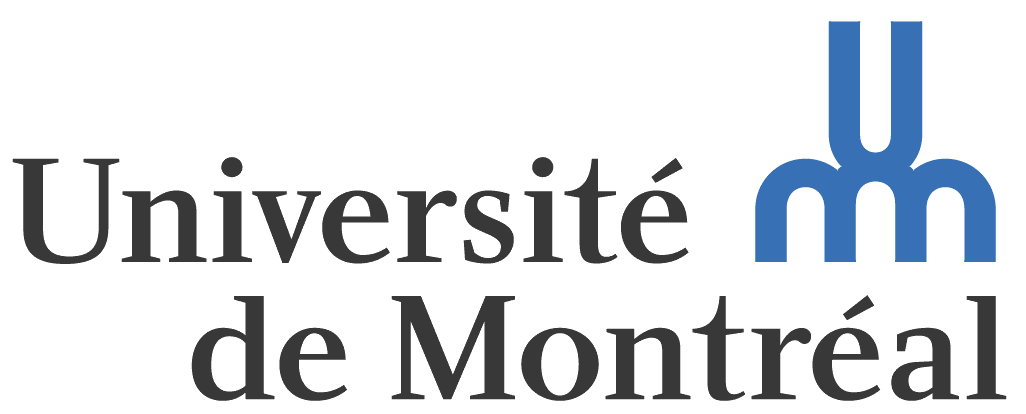 